The Modern Language Teachers’ Association of Queensland Inc.  Gold Coast Branch            Thursday 3rd April 2014  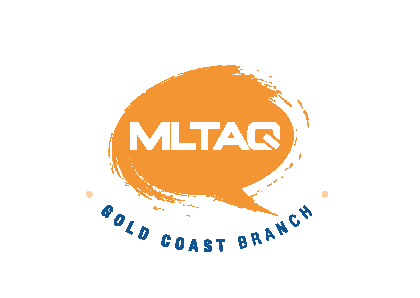  Venue: G06_3.60 (Business 3 Building)   Commenced: 4.05    concluded  6.00Attendance:  Eve Blackwell, Anthony Chapman (Redland Bay SS), Susie Fenton (Mt Tamborine SHS),  Jo Fullerton (Canungra SS), Kim Hepworth (Clover Hill SS), Gareth Jones (Robina SHS), Leigh Kirwan (Griffith Uni), Rachel Lornie (Coomera SS), Patricia Petraello (Gaven SS), Flor Rirena (Robina SHS), Jodie DeRoos (Coombabah SHS), Mariko Saito (Griffith/St Brigid’s), Kiyomi Takahashi (Mudgeeraba), Brendan Boyle (Helensvale SHS), Chris Dunn (St Hilda’s), Simon Burgess.Welcome   By Leigh.   Start:4.05  ApologiesGisela Bergmann, Tracey Somerville, Lisa Moller, Linda Ramirez, Gabrielle Bert, Sharon Fujie, Ros Fischer      President’s Report  QUEENSLAND FORUM ON JAPANESE LANGUAGE EDUCATION – PAST, PRESENT & FUTURE“The Shores” South Bank, BrisbaneSaturday, 12 April 2014.  Register and pay $75 at www.mltaq.asn.auRegistrations close Friday 4th April!(9 Gold Coast Members attending)MLTAQ AGM Report -  Well Done MLTAQ Gold Coast - we are most active geographic branchLeigh gave an overview on the report he presented at the AGM110 members (GC)Average attendance per meeting is 20 members (2013)Acknowledged Carmel and her efforts in the reportProfessional development (2013) – best we have hadEducation Perfect World Series Official Launch and Conference:  Special reserve tickets for the MLTAQ NetworkNew Japanese Cultural School Excursion program – (Ispwich)  Takako Haggarty Nishibori   Phone:  0733762893/0418188347e-mail:takako2kotobrisbane.com        website:  www.kotobrisbane.comAustralian Curriculum in-service at Robina SHS - June  Webmaster’s Reportno issuesTreasurer’s Report  Auditors report has been returned  Bank balance is the same as last month   Bank confirmation certificate was required for auditing – took time but was submitted.Discussion about Marubeni wanting our books before they will give us donations.  Maybe this year we have a separate column list in the books for the speech contest.  This may help when organisations want to donate money to us so that we can supply them with any relevant financial information quickly.       General BusinessJoe Dale Workshop confirmed for Sunday 1st June at Southport High (TBC) from 9.30-3.30.  Any offers of a homestay (Susie Fenton – contact Lisa)?  Linda Ramirez and Gisela Bergmann have confirmed.  23 remain.  Names to be taken at the meeting.Joanne, Kim H, Brendan Boyle, Susie, Chris, Alicia, Rachel, Jackie, Kiyomi, Mariko, Eve, Cathryn, Patricia, Flor, Tracey, Lisa, Anthony, Gareth, Anna Richardson4 Places left (Please e-mail Lisa if you wish to join   lmoll38@eq.edu.au)Susie (will look at prices for obentou) Leigh will get certificate template and  I will write names on themJackie Mikami:  Recap on Japan and Friends’ Day (16 March)8000 people attendedYukata competitionSchool performancesExcellent street performancesDance group came from SydneyAnime Cosplay – free ticketsPD ideas or preferences for the futureWellers Hill – to come and present?Writing Competition – proceed as previously indicated Friday the 12 September is the entry Due Date (error on last minutes) Agenda procedures during Leigh’s absence (Gareth will send out agenda and the minutes.  He will forward these to Anthony as well)Speech Contest ConvenorsCairns Branch wants access to the speech contests to assist the creation of their speech contest.  Cairns also would also like to find out what we are allocating for funding for regional students to attend the speech competition.  The committee decided on the following criteria:    Criteria:  MLTAQ Gold Coast Branch is offering 4 x $500 bursaries for regional students to support them in attending the Gold Coast Languages Speech Contest to be held on Sunday 17 August, 2014 at Griffith University Gold Coast Campus.  To be eligible, recipients must have participated in a regional Japanese contest and comply with the Gold Coast speech contest regulations which can be found on the MLTAQ Gold Coast website.  The regional contest convenor should nominate recipients and e-mail Gold Coast Branch Vice President Gareth Jones at Robina SHS gjone59@eq.edu.au by July 16, 2014.  The Gold Coast Branch will notify the successful regional convenor by July 18, 2014.  The bursary will be presented at the Gold Coast Speech Contest Awards Ceremony by the Gold Coast Languages Speech Contest Convenor. Surfer’s Paradise festival (multicultural festival) – Benowa entered 30 students in the festival paradeProfessional Development(5.15 start)Susie Fenton and Cathryn Bruton did some PD on their trip to Asia Pacific University in Beppu, Japan and what APU can offer to membersNathan (co-ordinator) is coming to Gold Coast in May.  If you would like him to come and talk to students get in touch with Susie.  He will come and promote the university and talk to students.  Applications for scholarships are on their website and they recruit in April and September.  Maybe we can have a dinner.All members were asked to bring a piece of best work for sharing.  A number were discussedMeeting closed at 6.00.  8 members adjourned to Nozomi Japanese Restaurant in Parkwood for dinner.         4:00 p.m. Meeting Dates for 2014           G06: Business 3 Building	Thur 1 May              		GC MLTAQ 					G06_3.60
	Thur 15 May                	GC Speech Contest Sub-Committee 	G06_3.60
	Thur 5 June               	GC MLTAQ					G06_3.60	Thur 19 June                	GC Speech Contest Sub-Committee	G06_3.60
	Thur 17 July                	GC MLTAQ 					G06_3.60
	Thur 31 July                	GC Speech Contest Sub-Committee 	G06_3.60
	Thur 7 August               	GC MLTAQ 					G06_3.60
	Sun 17 August		Speech Contest				VariousThur 4 September             	GC MLTAQ 					G06_3.60	Thu 9 October               	GC MLTAQ 					G06_3.60
	Thu 6 November                	GC MLTAQ 					G06_3.60
	Wed 3 December		Christmas Party				